Конкурс «Юный кулинар», посвященный Международному дню повара Команда ГКОУ «Специальная (коррекционная) общеобразовательная школа-интернат № 1» приняла участие в IV  краевом конкурсе «Юный кулинар» среди образовательных организаций Ставропольского края, реализующих основные адаптированные общеобразовательные программы.                              Цель конкурса: формирование у обучающихся культуры правильного питания и развития кулинарных навыков и умений, как компонента социально-бытовой компетентности.        Конкурс состоял из 4 заданий: «Представление команды», «Кулинарные фантазии», «Кухонная утварь», «Сервировка стола».	Команда «Кексики» заняла I место в номинации «Представление команды».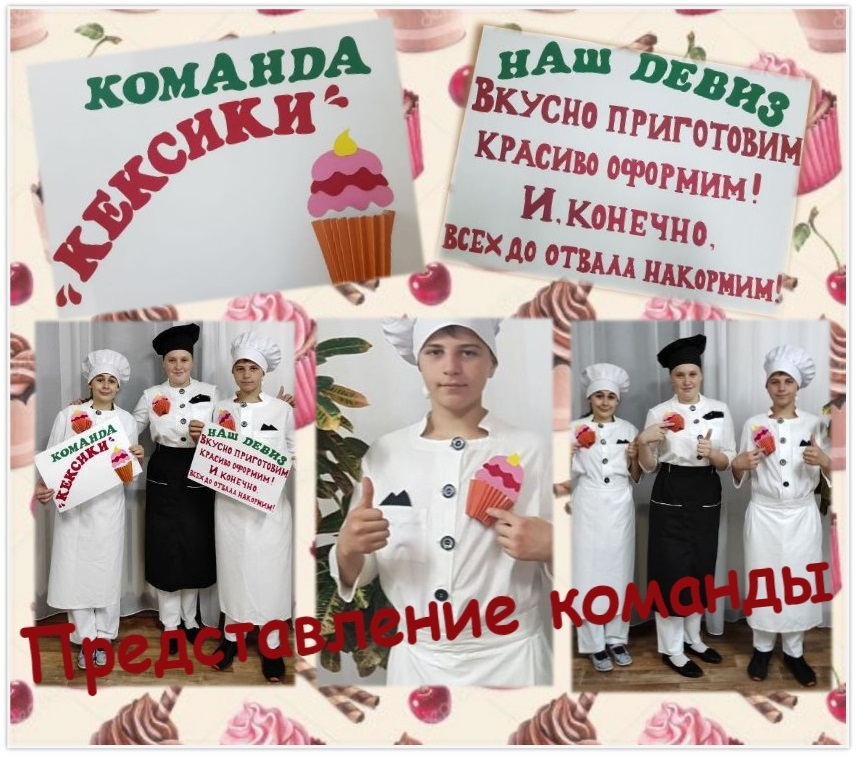 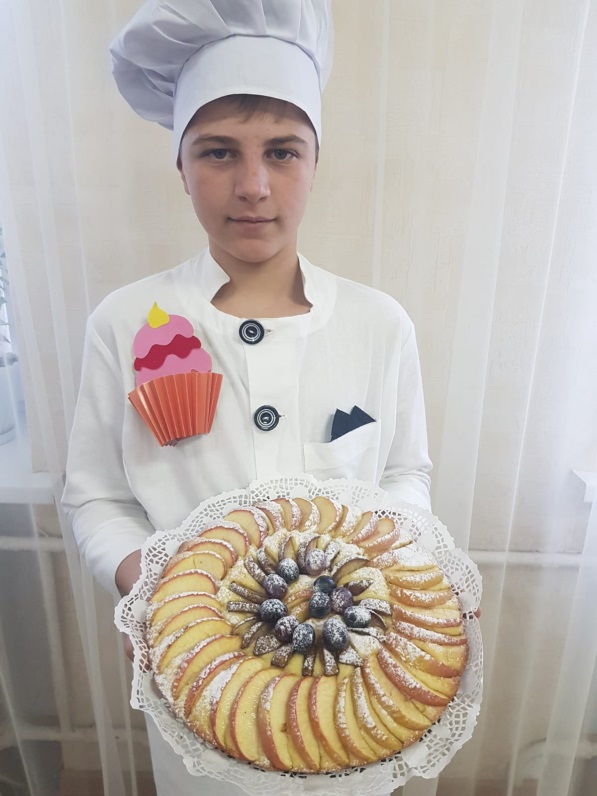 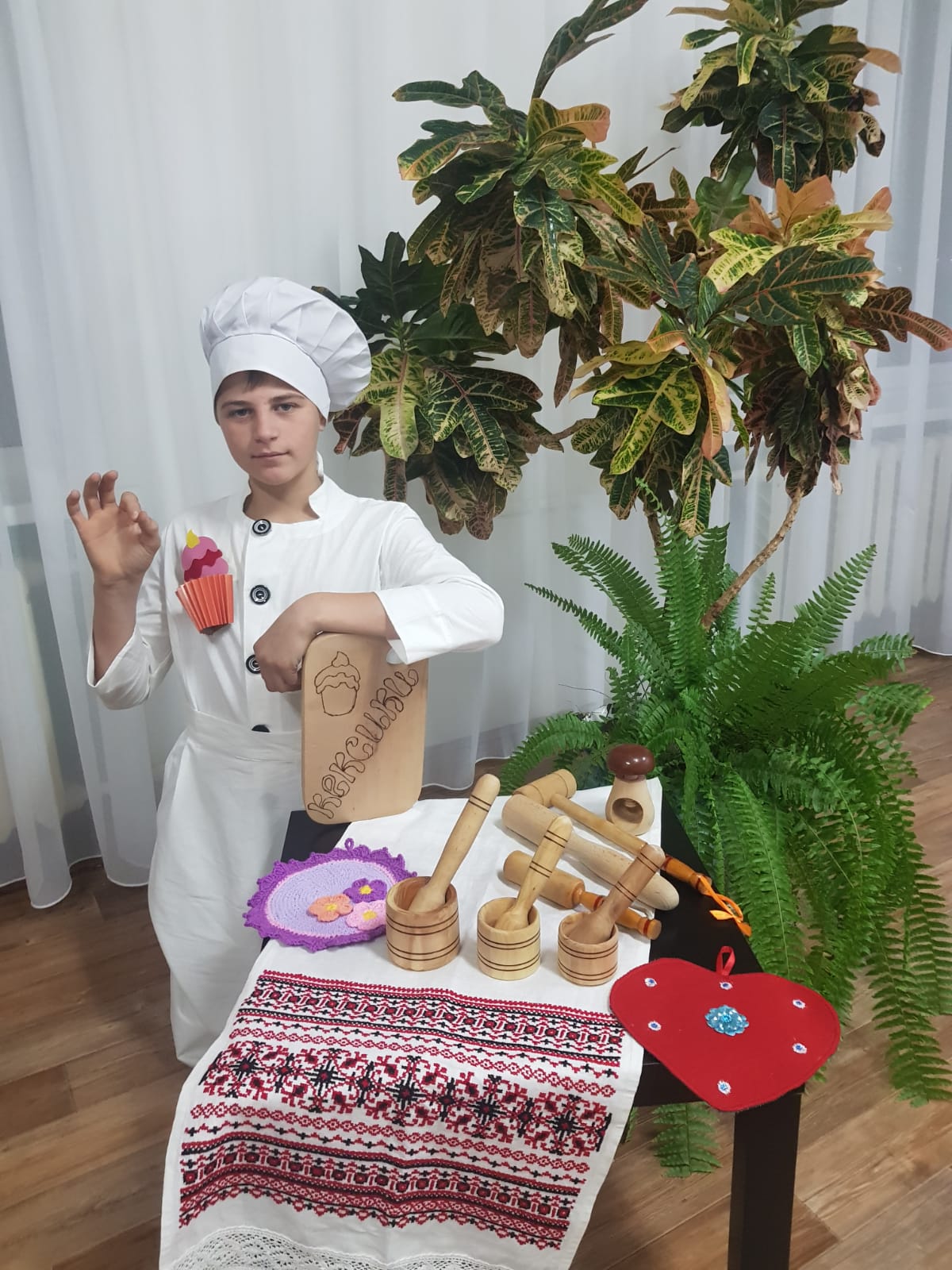 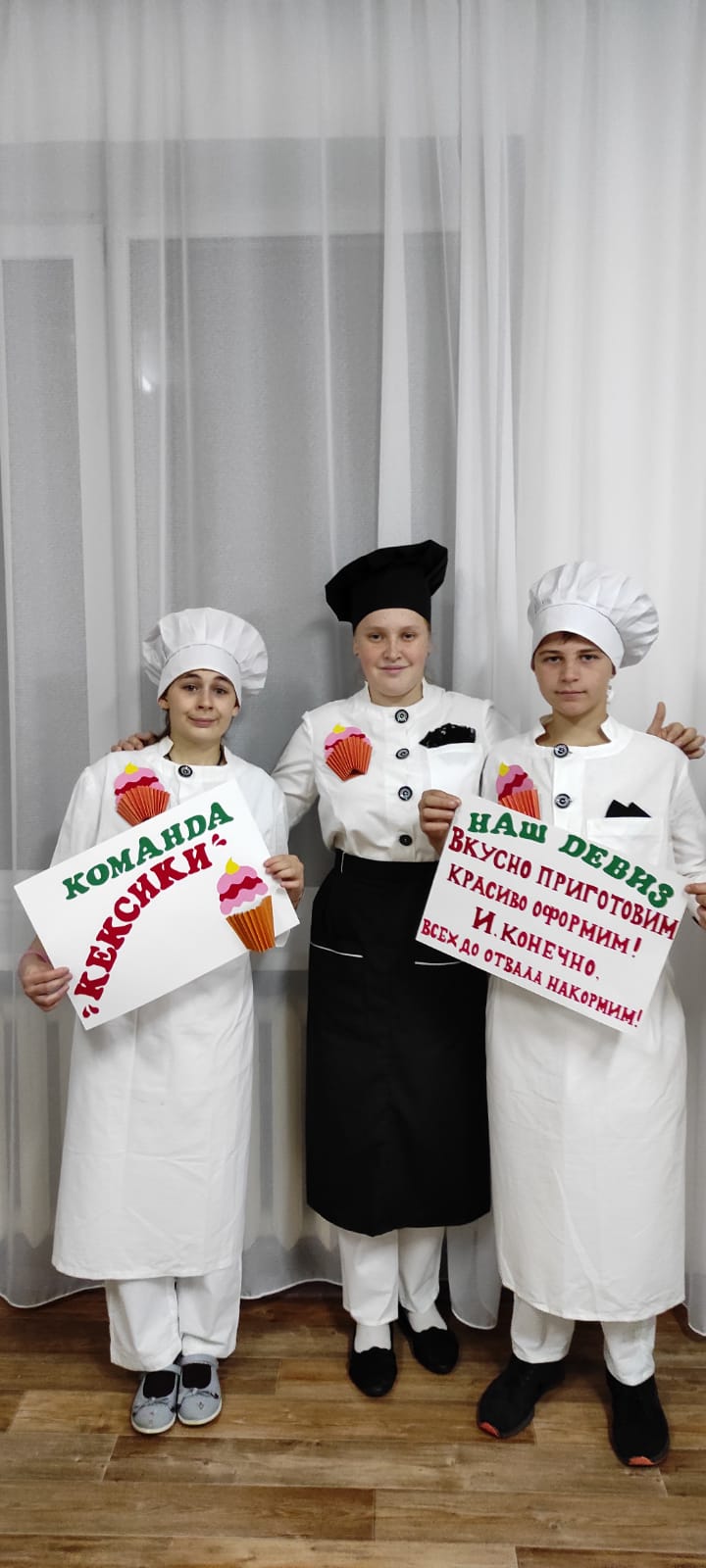 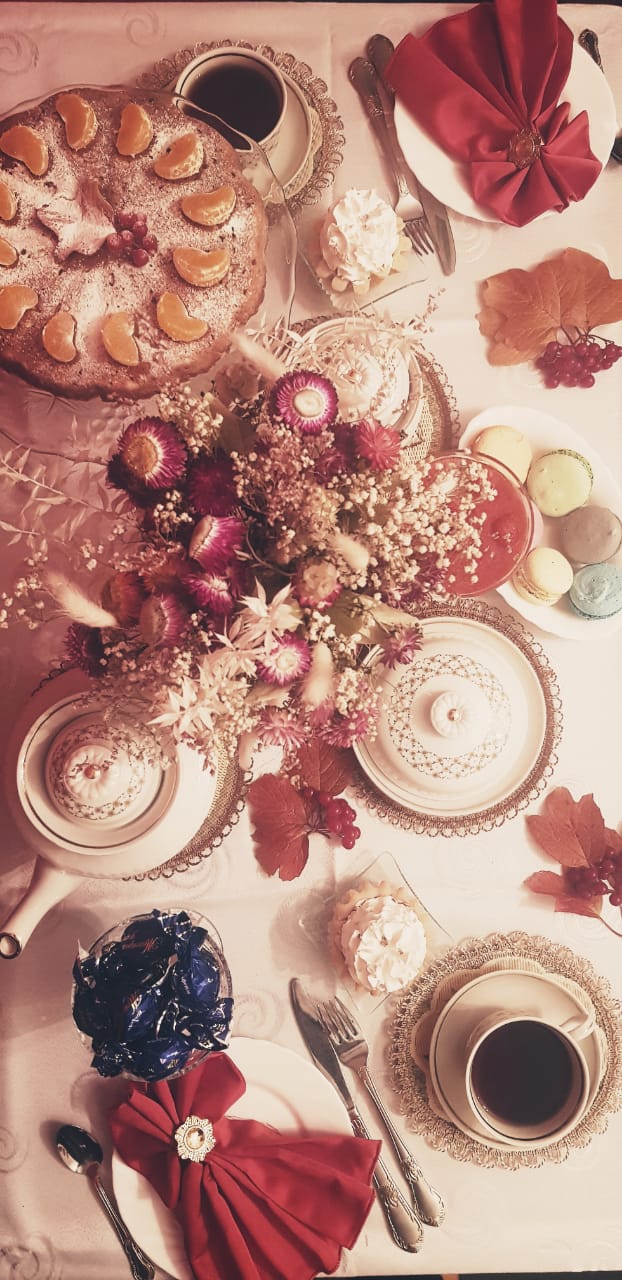 